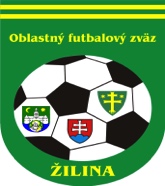 ÚRADNÁ SPRÁVA číslo 171. KR – predseda Pavel Ištvánik, zasadnutie dňa 25.01.2024KR Informuje: školenie nových rozhodcov začne 26.2.2024. Záujemcovia o funkciu rozhodcu, sa môžu  prihlásiť na e-mailovej adrese kr-obfzza@obfzza.sk .KR Informuje: kluby ktoré nespĺňajú podmienku počtu rozhodcov v zmysle rozpisu súťaže, majú možnosť prihlásiť adeptov na školenie na e-mailovej adrese: kr-obfzza@obfzza.sk . Školenie nových rozhodcov začne 26.2.2024.KR Informuje: že zimný seminár rozhodcov sa bude konať 15.3.2024. Miesto konania ako aj program budú zaslané emailom KR informuje: že v roku 2023 boli na nominačnú listinu zaradení novo-vyškolení rozhodcovia Vesely- 0904 818 772Vrbka- 0902 250 560Zemiak- 0918 224 778Jakubsky- 0944 848 338Belák- 0910 671 010KR informuje: že zaevidovala dohodu o klubovej príslušnosti rozhodcu Lukáša Hrobárik s ŠK Petrovice KR informuje: že zaevidovala zmenu klubovej príslušnosti rozhodcu Antona Vaska z klubu OŠK Baník Stráňavy do klubu TJ Dlhé Pole. Zmena je platná pre sezónu 2024/2025 v zmysle RS.KR upozorňuje: všetkých R, že dlhodobé  ospravedlnenia pre jesennú časť sezóny stratili platnosť 31.12.2023. Aktuálne dlhodobé ospravedlnenia (prac. dni a pod.)  je možné posielať na známu adresu delegovanie@obfzza.sk  KR upozorňuje: rozhodcov na NL SSFZ, že podľa pokynov KR SSFZ ako aj podľa RS OBFZ ZA bodu 49 sú povinní posielať ospravedlnenia aj na emailovú adresu  delegovanie@obfzza.skKR odporúča všetkým R skontrolovať si platnosť RP, v prípade, že im v krátkej budúcnosti končí platnosť je nevyhnutné cez svoj ISSF účet požiadať o vydanie nového. Bez platného nemôže byť R delegovaný.KR oznamuje klubom, že v prípade záujmu zorganizuje pre futbalové kluby školenie ohľadom výkladu pravidiel futbalu. V prípade záujmu kontaktujte KR na emailovej adrese:
kr-obfzza@obfzza.sk, alebo pre viac informácii volajte na
tel. číslo - 0908845795.KR oznamuje, pre registráciu klubovej príslušnosti rozhodcu je potrebné použiť tlačivo „Zmluva o klubovej príslušnosti rozhodcu“. Následne je nutné poslať elektronickú kópiu (scan, foto) na emailovú adresu kr-obfzza@obfzza.sk a poštou na adresu OBFZ. KR  zároveň upozorňuje, že zmena klubovej príslušnosti, je možná len na základe podmienok v RS. 2. Sekretariát  -  ObFZ1. Žiadosť o prestup amatéra v zimnom registračnom období je možné podať /RaPP čl.19 bod 2 /: a) od 01.01. do 31.03. kalendárneho roka (zimné registračné obdobie s obmedzením), b) od 01.01. do 31.03. kalendárneho roka (zimné registračné obdobie zo zahraničia). c) od 01.01. do 31.03 (zimné registračné obdobie bez obmedzenia so súhlasom materského klubu) 2. Pripomíname, že materský klub je oprávnený sa k žiadosti o prestup s obmedzením vyjadriť v lehote desiatich dní odo dňa schválenia žiadosti hráčom. Ak sa materský klub v tejto lehote nevyjadrí k prestupu podľa prvej vety, má sa za to, že s prestupom súhlasí a príslušná matrika transfer vykoná (RaPP čl. 18 bod 12) 3. Podrobný manuál pri prestupe amatéra v zimnom prestupovom období nájdete TU: https://futbalsfz.sk/sfz-potrebny-manual-pri-prestupe-amatera-v-zimnom-obdobi/   Ing. Igor Krško  v.r.                                              Milan Matejčík  v.r.predseda ObFZ	                                              sekretár ObFZ